$85,000.00WIENTJES LAND CO. – KIENHOLZ716 2ND  AVE WEST,  MOBRIDGEMOBRIDGE GRAND CROSSING ADDN LOT 11 BLOCK 57RECORD #5440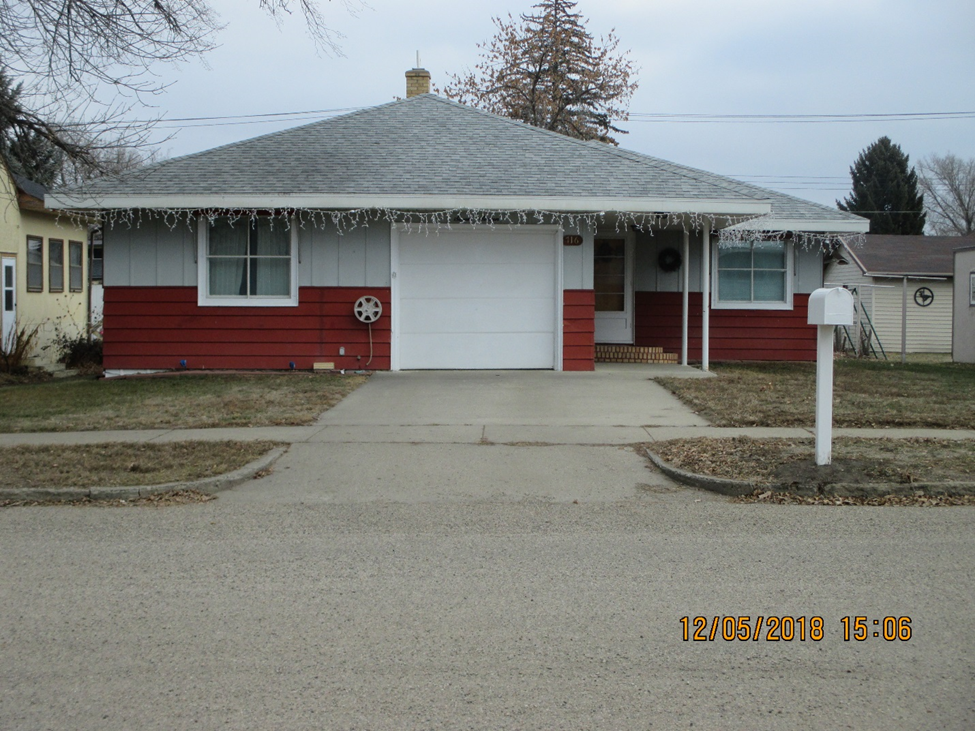 LOT SIZE 50’ X 140’                                                           GROUND FLOOR 1209 SQ FTONE STORY – SINGLE FAMILY                                         2 BEDROOMSAVERAGE QUALITY & CONDITION                                 1 ½ BATHSBUILT IN 1953                                                              FINISHED BASEMENT 1209 SQ FT2014; ROOF GOOD, ALUM. SIDING GOOD                    ROOFED PORCH 112 SQ FTWINDOWS FAIR, CENTRAL AIR                                        WOOD DECK 80 SQ FT1999; SPRINKLER 1995; 24X24 GARAGE                    DETACHED GARAGE 576 SQ FT SOLD ON 9/21/18 $85,000                                           ATTACHED GARAGE 187 SQ FTASSESSED IN 2018 AT $82,450ASSESSED IN 2014 AT $50,010                                          RECORD #5440